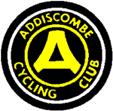 Addiscombe Cycling ClubOpen 10 mile Time TrialFor the Arthur Rayner Trophy(Promoted for and on behalf of Cycling Time Trials under their Rules and Regulations)14:00 Saturday July 27th 2018 – Course G10/42Event Record: 			19:45 Pat Wright 2018 @ 30.38 MphHQ: 				St. Johns Primary SchoolGoodwyns Rd, Dorking, RH4 2LSPromoter	Name:		Ian BrayAddress: 	22 Purley Bury Close, Purley, Surrey, CR8 1HU
	Tel: 		07940346263
	Email: 		open10@addiscombe.orgTimekeepers: 			Peter Delve & Mick IronsCourse Details:Live timings: To check live timings please use this link, pass to family and friends if required.https://www.hundredthidiot.co.uk/tt/public/results/3SAFETY INSTRUCTIONSCompetitors are requested not to warm up on the course after the first competitor has started.Details of any additional hazards not listed on the start sheet will be displayed or advised at the Signing On point. All competitors must take note of these details when they sign on.Competitors must exercise extra care when negotiating all roundabouts.No times will be given at the finish.CTT  regulations  require  the  compulsory  use  of  helmets  for  the  under  18’s. In the interests of your own safety, Cycling Time Trials and the event promoters strongly advise all competitors to wear a hard/soft shell helmet that meets internationally accepted safety standards.Competitor’s  machines:  it  is  recommended  that  a  working  rear  light,  either  flashing  or constant, is fitted to the machine in a position clearly visible to following road users and is active while the machine is in use.Any participants under the age of 18 are required to present their completed parental consent form at the sign-on desk. No helmet, no parental consent then no ride.HEADS UP, RIDE SAFELY!PrizesScratch:		1st £40		2nd £20		3rd £10Lady’s:		1st £40		2nd na		3rd na
Veterans:	1st £40		2nd £20		3rd £10Road bike:	1st£40		2nd£20		3rd £10
Team:		1st £60The scratch winner will also receive the Arthur Rayner trophy so please hang around for the award ceremony around 15.30pmFor final results and prizes check:https://www.hundredthidiot.co.uk/tt/public/results/3Notes on prizes:One prize per rider except for the Team prize the highest value prize being paid.A Team is the fastest 3 riders from a single club / team.Any unclaimed prizes will be donated to Addiscombe CCStart sheet page 1:Start sheet page 2:Maps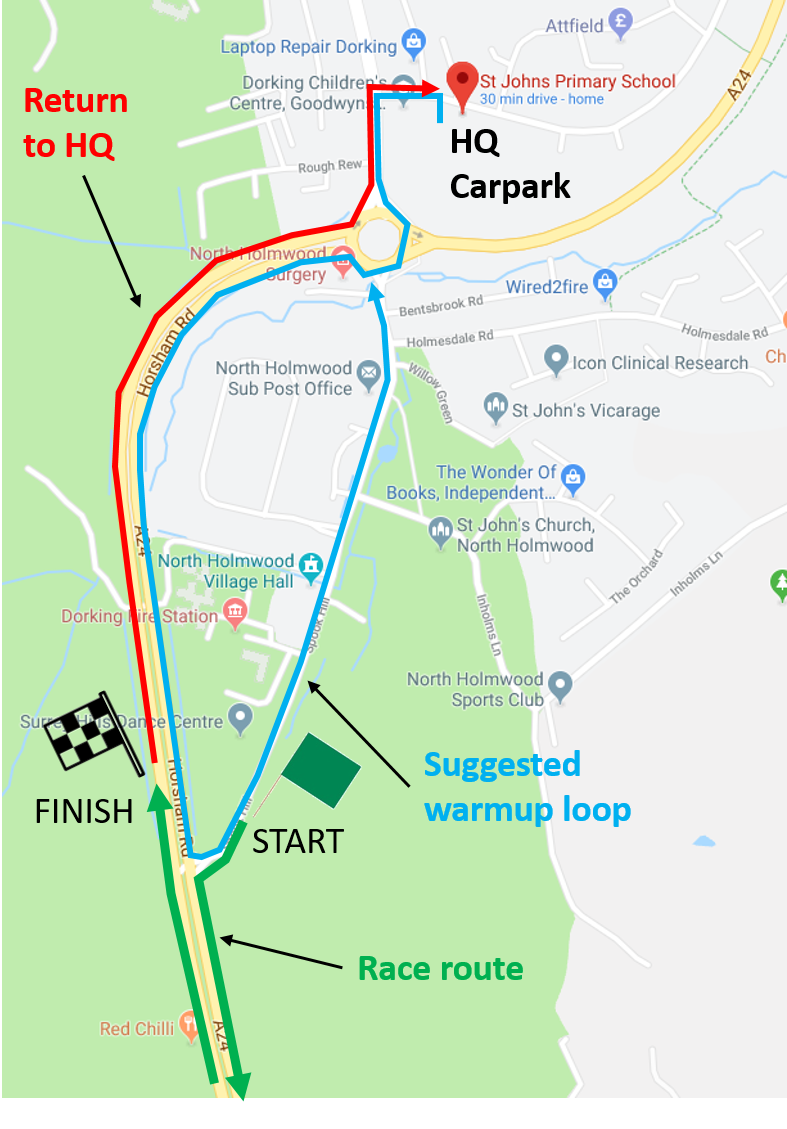 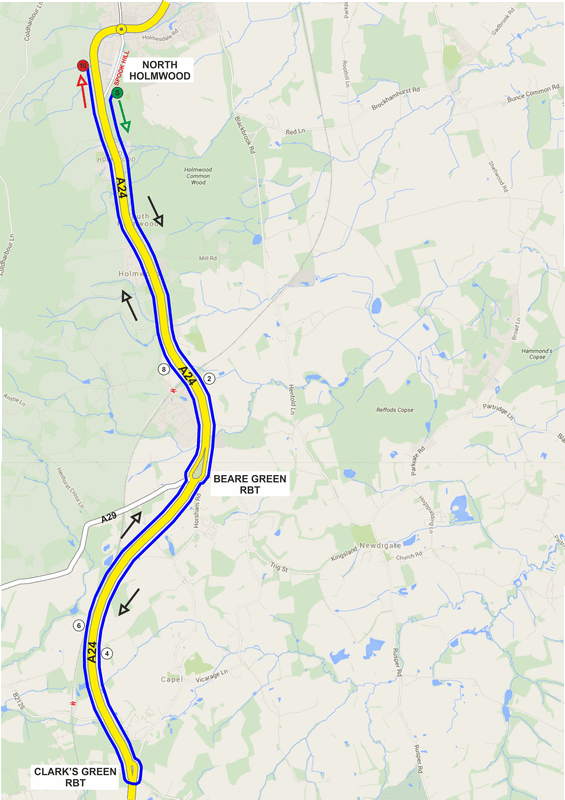 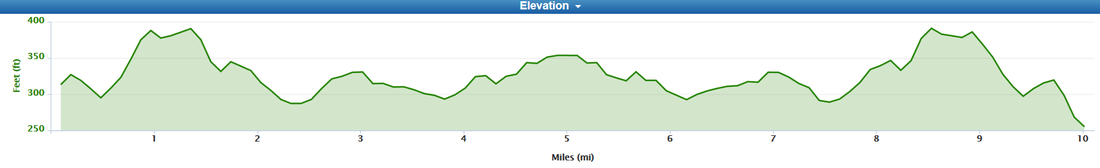 NUMBERS MUST BE FIXED BELOW WAIST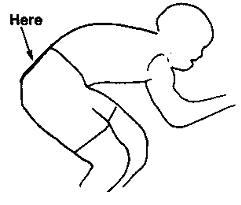 NO TIME MAY BE RECORDED IF NUMBER IS NOT CORRECTLY POSITIONED.OS RefDetailsDistance167469  START in Spook  Hill,  North Holmwood at  PO Telephone  Inspection  Cover 30 yards  from  junction  with A24Proceed to A24 where LEFT (care). Proceed South0.0177428Take 2nd exit at Beare Green roundabout and follow Capel bypass (A24)2.67171397TURN Take 5th exit on Clark’s Green roundabout (check)4.91177428Take 2nd exit straight on at Beare Green Roundabout7.15166472FINISH at drain at North end of penultimate crash barrier 634 yards from North Holmwood roundabout10.00Start No.Start timeFirst nameLast nameClubGenderCategory114:01RachelEatonAddiscombe CCFemaleVeteran214:02PippaCrouchCrawley WheelersFemaleVeteran314:03MarkHoulden34 Nomads CCMaleVeteran414:04PeterKingLeetl Donki CCMaleVeteran514:05MichaelPorter34 Nomads CCMaleVeteran614:06ChristianYatesEast Grinstead CC (Merlin Cycle Coaching)MaleVeteran714:07BrianJonesHorsham CyclingMaleVeteran814:08DavidMulfordSydenham WhsMaleVeteran914:09JonathanGoughOld Portlians CCMaleSenior1014:10MarkBashfordEast Grinstead CC (Merlin Cycle Coaching)MaleSenior1114:11JohnGlaysher ...a3crgMaleVeteran1214:12JedRockDorking Cycling ClubMaleVeteran1314:13CharlotteRoberge Dulwich Paragon CCFemaleVeteran1414:14JohnFroudFestival Road ClubMaleVeteran1514:15NealBeauchampRapha Cycling ClubMaleSenior1614:16JonathanPontinAddiscombe CCMaleSenior1714:17MikeBoyce...a3crgMaleVeteran1814:18Christopher,RosamEpsom CCMaleVeteran1914:19AndrewNippardPearson Cycling ClubMaleSenior2014:20SimonChurchtrainSharpMaleVeteran2114:21IanBrayAddiscombe CCMaleSenior2214:22SteveMansfieldKingston Wheelers CCMaleSenior2314:23JohnFranklinTwickenham CCMaleSenior2414:24TomPembertonNew Malden VeloMaleSenior2514:25AndyPearsonPearson Cycling ClubMaleVeteran2614:26JimFordHorsham CyclingMaleVeteran2714:27MattWilliamsPeckham Cycling ClubMaleVeteran2814:28BenFieldenGS StellaMaleVeteran2914:29PeterAdamsTri SurreyMaleVeteran3014:30StuartStowTwickenham CCMaleVeteranStart No.Start timeFirst nameLast nameClubGenderCategory3114:31AlexIoannidesDulwich Paragon CCMaleSenior3214:32DavidMarshallHemel Hempstead CCMaleVeteran3314:33ColinGrayNorwood Paragon CCMaleVeteran3414:34GaryHolderVTTA (Surrey/ Sussex)MaleVeteran3514:35DavidTriskaTeam BottrillMaleSenior3614:36RobertGilmourHounslow & District WhsMaleVeteran3714:37JamesCheesemanN+1 - Lindfield Coffee WorksMaleSenior3814:38RobertRoyle-evattAddiscombe CCMaleVeteran3914:39BarryPackmanDorking Cycling ClubMaleVeteran4014:40JonHughesVelo Club Godalming & HaslemereMaleVeteran4114:41ChrisLordBrighton Excelsior CCMaleVeteran4214:42LewisRobertsTeam PedalRevolution.co.ukMaleSenior4314:43MarkVan NiekerkDorking Cycling ClubMaleVeteran4414:44TomMeakinPeckham Cycling ClubMaleSenior4514:45DaveDawkinsPortsmouth North End CCMaleVeteran4614:46ColinBartonWorthing Excelsior CCMaleVeteran4714:47DavidHemmingVTTA (Kent)MaleVeteran4814:48JamesCambourneIslington Cycling ClubMaleVeteran4914:49DanielQuinnSouth London HarriersMaleSenior5014:50ThomasWhatleyPaceline RTMaleSenior5114:51KevinNelsonCrawley WheelersMaleSenior5214:52JonFryHorsham CyclingMaleVeteran5314:53SimonPontinAddiscombe CCMaleSenior5414:54SteveBirchallCrawley WheelersMaleVeteran5514:55MichaelRenardsontrainSharpMaleJunior5614:56NolanHeatherWorthing Excelsior CCMaleVeteran5714:57StephenMorganTooting BCMaleVeteran5814:58RobynYatesAddiscombe CCFemaleVeteran5914:59KeithWhiteEpsom CCMaleVeteran6015:00AdamBidwellKingston Wheelers CCMaleVeteran6115:01MirzaBegDulwich Paragon CCMaleSenior6215:02AndyAppleyard34 Nomads CCMaleVeteran6315:03MarkBramblebyNorthover VT / Rudy Project / SCSMaleVeteran6415:04SimonHolderVTTA (London & Home Counties)MaleVeteran6515:05ColinMcdermottFestival Road ClubMaleVeteran